УПРАВЛЕНИЕ ДЕЛАМИ ПРАВИТЕЛЬСТВА САРАТОВСКОЙ ОБЛАСТИПРИКАЗот 21 апреля 2017 г. N 134ОБ УТВЕРЖДЕНИИ ПОЛОЖЕНИЯ ОБ ОБЩЕСТВЕННОМ СОВЕТЕПРИ УПРАВЛЕНИИ ДЕЛАМИ ПРАВИТЕЛЬСТВА ОБЛАСТИВо исполнение постановления Губернатора Саратовской области от 21 июля 2016 года N 183 "Об утверждении Типового положения об общественных советах при исполнительных органах области" приказываю:(в ред. приказа управления делами Правительства Саратовской области от 28.12.2023 N 357)1. Утвердить Положение об общественном совете при управлении делами Правительства области согласно приложению.2. Признать утратившим силу приказ управления делами Правительства области от 11 апреля 2016 года N 96 "Об общественном совете при управлении делами Правительства области".3. Контроль за исполнением настоящего приказа оставляю за собой.Первый заместительуправляющего деламиН.И.ЗАМАРИНПриложениек приказууправления делами Правительства Саратовской областиот 21 апреля 2017 г. N 134ПОЛОЖЕНИЕОБ ОБЩЕСТВЕННОМ СОВЕТЕ ПРИ УПРАВЛЕНИИ ДЕЛАМИПРАВИТЕЛЬСТВА ОБЛАСТИI. Общие положения1. Общественный совет при управлении делами Правительства области (далее - общественный совет) призван обеспечить учет потребностей и интересов граждан Российской Федерации, защиту прав и свобод граждан Российской Федерации и прав общественных объединений при осуществлении государственной политики в части, относящейся к сфере деятельности управления делами Правительства области (далее - Управление), а также в целях осуществления общественного контроля за деятельностью Управления.2. Общественный совет является постоянно действующим консультативно-совещательным органом общественного контроля.3. Целью деятельности общественного совета является осуществление общественного контроля за деятельностью Управления, включая рассмотрение проектов разрабатываемых общественно значимых нормативных правовых актов, участие в мониторинге качества оказания государственных услуг, рассмотрение ежегодных планов деятельности Управления и отчета об их исполнении, а также иных вопросов, предусмотренных законодательством.4. В своей деятельности общественный совет руководствуется Конституцией Российской Федерации, федеральными конституционными законами, федеральными законами, Уставом (Основным Законом) Саратовской области, настоящим Положением об общественном совете при управлении делами Правительства области (далее - Положение) и иными нормативными правовыми актами.5. Обеспечение деятельности общественного совета осуществляет Управление в установленном порядке.II. Права и обязанности общественного совета6. Общественный совет вправе:а) рассматривать ежегодные планы соответствующей сферы деятельности Управления, а также участвовать в подготовке публичного отчета по их исполнению;б) утверждать результаты общественных обсуждений решений и отчетов Управления по итогам общественной экспертизы нормативных правовых актов;в) участвовать в оценке эффективности государственных закупок Управления;г) взаимодействовать со средствами массовой информации по освещению вопросов, обсуждаемых на заседаниях;д) осуществлять общественный контроль в случаях и порядке, предусмотренных законодательством Российской Федерации;е) пользоваться иными правами, предусмотренными законодательством Российской Федерации.7. Общественный совет совместно с руководителем Управления вправе определить перечень иных приоритетных правовых актов и важнейших вопросов, относящихся к сфере деятельности Управления, которые подлежат обязательному рассмотрению на заседаниях общественного совета.8. Для реализации указанных прав общественный совет наделяется следующими полномочиями:а) приглашать на заседания руководителей исполнительных органов области, по согласованию руководителей территориальных органов федеральных органов исполнительной власти, представителей общественных объединений и организаций;(в ред. приказа управления делами Правительства Саратовской области от 28.12.2023 N 357)б) создавать по вопросам, отнесенным к компетенции общественных советов, комиссии и рабочие группы;в) приглашать по согласованию к работе общественного совета граждан Российской Федерации, общественные объединения и иные организации, а также иные объединения граждан Российской Федерации, представители которых не вошли в состав общественного совета, непосредственно и (или) путем представления ими отзывов, предложений и замечаний в порядке, определяемом председателями общественного совета;г) организовывать проведение общественных экспертиз проектов нормативных правовых актов, разрабатываемых Управлением;д) запрашивать в соответствии с законодательством Российской Федерации у органов государственной власти, органов местного самоуправления, государственных и муниципальных организаций, иных органов и организаций, осуществляющих в соответствии с федеральными законами отдельные публичные полномочия, необходимую для осуществления общественного контроля информацию, за исключением информации, содержащей сведения, составляющие государственную тайну, сведения о персональных данных, и информации, доступ к которой ограничен федеральными законами;е) утратил силу. - Приказ управления делами Правительства Саратовской области от 28.12.2023 N 357;ж) информировать органы власти области и широкую общественность о выявленных в ходе контроля нарушениях;з) по согласованию с руководителем Управления создавать в информационно-телекоммуникационной сети Интернет собственные сайты, в том числе с возможностью предоставления онлайн-услуг (интернет-трансляций заседаний общественных советов, открытия дискуссионных модерируемых площадок (форумов), личных кабинетов членов общественных советов и т.п.).9. Общественный совет обязан:а) рассматривать вопросы, включенные в перечень вопросов, обязательных для рассмотрения на заседаниях общественного совета;б) рассматривать проекты социально значимых нормативных правовых актов и иных документов, разрабатываемых Управлением;в) участвовать в мониторинге качества оказания государственных услуг Управления;г) нести иные обязанности, предусмотренные законодательством Российской Федерации.III. Порядок формирования общественных советов10. Членами общественного совета не могут быть лица, замещающие государственные должности Российской Федерации, государственные должности Саратовской области, государственные должности иного субъекта Российской Федерации, должности государственной гражданской службы (государственной службы иного вида), должности муниципальной службы, муниципальные должности, а также другие лица, которые в соответствии с Федеральным законом от 4 апреля 2005 года N 32-ФЗ "Об Общественной палате Российской Федерации" не могут быть членами Общественной палаты Российской Федерации.11. Срок полномочий членов общественного совета три года с момента проведения первого заседания общественного совета вновь сформированного состава.12. Общественный совет формируется на основе добровольного участия в их деятельности граждан Российской Федерации. Состав общественного совета формируется Управлением совместно с Общественной палатой области (по согласованию).В состав общественного совета по согласованию включаются представители профессиональных объединений и иных социальных групп.13. Состав общественного совета формируется из числа кандидатов, выдвинутых в члены общественного совета, в следующих пропорциях:а) кандидаты в члены общественного совета в количестве 1/2 от указанного в пункте 14 настоящего Положения количественного состава общественного совета выдвигаются по согласованию общественными объединениями и иными негосударственными некоммерческими организациями, научными и образовательными организациями, расположенными на территории Саратовской области;б) кандидаты в члены общественного совета в количестве 1/4 от указанного в пункте 14 настоящего Положения количественного состава общественного совета выдвигаются Общественной палатой области;в) кандидаты в члены общественного совета в количестве 1/4 от указанного в пункте 14 настоящего Положения количественного состава общественного совета выдвигаются Управлением.14. Количественный состав общественного совета составляет 12 человек.15. В целях формирования состава общественного совета на официальном сайте Управления в информационно-телекоммуникационной сети Интернет размещается уведомление о начале процедуры формирования состава общественного совета (далее - уведомление).В случае формирования состава общественного совета в связи с истечением срока полномочий действующего состава уведомление должно быть размещено на официальном сайте Управления в информационно-телекоммуникационной сети Интернет не позднее чем за 3 месяца до истечения полномочий членов общественного совета действующего состава.В уведомлении должны быть указаны требования к кандидатам в члены общественного совета, срок и адрес направления организациями и лицами, указанными в пункте 13 настоящего Положения, писем о выдвижении кандидатов в состав общественного совета. К уведомлению должны быть приложены формы согласия кандидата на выдвижение его кандидатуры в общественный совет и согласий на обработку его персональных данных, а также форма подтверждения отсутствия у кандидата ограничений для вхождения в состав общественного совета. Указанный срок не может составлять менее одного месяца с момента размещения уведомления на официальном сайте Управления в информационно-телекоммуникационной сети Интернет.(часть третья в ред. приказа управления делами Правительства Саратовской области от 20.03.2024 N 47)16. 1/2 состава общественного совета из числа кандидатов, выдвинутых Общественной палатой области и Управлением, утверждается соответствующим приказом Управления в течение 7 рабочих дней со дня истечения срока, установленного частью третьей пункта 15 настоящего Положения.(п. 16 в ред. приказа управления делами Правительства Саратовской области от 28.09.2020 N 362)17. Кандидаты в члены общественного совета направляют в Управление следующие документы:а) заявление о включении в общественный совет при управлении делами Правительства области по форме согласно приложению N 1 к настоящему Положению;б) анкета кандидата в члены общественного совета при управлении делами Правительства области по форме согласно приложению N 2 к настоящему Положению;в) согласия на обработку персональных данных по формам согласно приложениям N 3, 4 к настоящему Положению.(пп. "в" в ред. приказа управления делами Правительства Саратовской области от 20.03.2024 N 47)18. При выдвижении кандидатов, указанных в пункте 13 настоящего Положения, кандидаты в члены общественного совета направляют также:а) решение о выдвижении кандидата, принятое общественным объединением и (или) иной негосударственной некоммерческой организацией, научной и (или) образовательной организацией, расположенными на территории Саратовской области, советом Общественной палаты области;б) письмо руководителя Управления, содержащее предложение о выдвижении кандидата.19. Общественные объединения и иные негосударственные некоммерческие организации, научные и образовательные организации, Общественная палата области (по согласованию) в течение 30 дней с момента размещения уведомления о начале процедуры формирования состава общественного совета направляют в Управление письмо о выдвижении кандидатов в члены общественного совета, в котором указывается фамилия, имя, отчество кандидата, дата его рождения, сведения о месте работы кандидата, гражданстве, о его соответствии требованиям, предъявляемым к кандидатам в члены общественного совета, биографическую справку кандидата, согласие кандидата на выдвижение его в члены общественного совета и обработку его персональных данных, а также подтверждение отсутствия у него ограничений для вхождения в состав общественного совета.(в ред. приказа управления делами Правительства Саратовской области от 20.03.2024 N 47)20. В течение 10 рабочих дней со дня завершения приема писем о выдвижении кандидатов в члены общественного совета Управление формирует сводный перечень выдвинутых кандидатов.21. Управление включает в сводный список всех кандидатов, представленных организациями и лицами, за исключением кандидатов, которые не могут быть членами общественного совета в соответствии с пунктом 10 настоящего Положения.22. Биографические данные кандидатов, о выдвижении которых в общественный совет поступили письма, подлежат опубликованию на сайте Управления в течение одного рабочего дня с даты поступления указанных писем в объеме, указанном в согласии на обработку персональных данных кандидата.(п. 22 в ред. приказа управления делами Правительства Саратовской области от 20.03.2024 N 47)23. Члены общественного совета из числа кандидатов, выдвинутых Общественной палатой области и Управлением, утвержденные приказом Управления, в течение 5 рабочих дней со дня получения от Управления сводного списка всех кандидатов направляют Управлению рекомендации по утверждению членами общественного совета кандидатов, выдвинутых общественными объединениями и иными некоммерческими организациями, научными и образовательными организациями.(п. 23 в ред. приказа управления делами Правительства Саратовской области от 28.09.2020 N 362)24. Управление не позднее 15 рабочих дней со дня получения рекомендаций по утверждению членами общественного совета кандидатов, выдвинутых общественными объединениями и иными некоммерческими организациями, научными и образовательными организациями, утверждает приказом Управления состав общественного совета.(п. 24 в ред. приказа управления делами Правительства Саратовской области от 28.09.2020 N 362)25. В течение 5 рабочих дней со дня подписания приказа, указанного в пункте 24 настоящего Положения, Управление размещает информацию о составе общественного совета на своем официальном сайте, а также направляет кандидатам уведомление о включении (об отказе во включении) в члены общественного совета.(в ред. приказа управления делами Правительства Саратовской области от 28.09.2020 N 362)26. В случае досрочного прекращения полномочий члена общественного совета утверждение нового члена общественного совета осуществляется в течение 30 календарных дней Управлением.27. Полномочия члена общественного совета прекращаются в случаях:а) истечения срока его полномочий;б) подачи им заявления о выходе из состава общественного совета;в) вступления в законную силу вынесенного в отношении него обвинительного приговора суда;г) признания его недееспособным, безвестно отсутствующим или умершим на основании решения суда, вступившего в законную силу;д) назначения его на государственную должность Российской Федерации и субъекта Российской Федерации, должность государственной гражданской службы Российской Федерации и субъекта Российской Федерации, муниципальную должность и должность муниципальной службы или избрания на выборную должность в органе местного самоуправления;е) его смерти;ж) получения гражданства иностранного государства.IV. Органы общественных советов28. Члены общественного совета на первом заседании избирают председателя общественного совета и его заместителя.29. Председатель общественного совета избирается из членов общественного совета из числа кандидатур, выдвинутых совместно Общественной палатой области и руководителем Управления, либо членами общественного совета (включая возможное самовыдвижение).V. Порядок деятельности общественных советов30. Первое заседание общественного совета проводится не позднее чем через 30 дней после утверждения состава общественного совета.31. Общественный совет осуществляет свою деятельность в соответствии с планом работы на год, согласованным с руководителем Управления и утвержденным председателем общественного совета, определяя перечень вопросов, рассмотрение которых на заседаниях общественного совета является обязательным.32. Основной формой деятельности общественного совета являются заседания, которые проводятся не реже одного раза в квартал и считаются правомочными при присутствии на нем не менее половины его членов. По решению председателя общественного совета может быть проведено внеочередное заседание.33. Решения общественного совета по рассмотренным вопросам принимаются открытым голосованием простым большинством голосов (от числа присутствующих).34. При равенстве голосов решающим является голос председательствующего на заседании.(п. 34 в ред. приказа управления делами Правительства Саратовской области от 28.12.2023 N 357)35. Решения общественного совета отражаются в протоколах его заседаний, утверждаемых в течение 10 календарных дней со дня заседания общественного совета, копии которых представляются ответственным секретарем общественного совета членам общественного совета в течение 15 календарных дней со дня утверждения протокола. Информация о решениях общественного совета, одобренных на заседаниях общественного совета, заключения и результаты экспертиз по рассмотренным проектам нормативных правовых актов и иным документам, план работы на год, а также ежегодный отчет об итогах деятельности общественного совета в обязательном порядке подлежат опубликованию в информационно-телекоммуникационной сети Интернет, в том числе на интернет-ресурсах, согласованных с Управлением.(в ред. приказа управления делами Правительства Саратовской области от 28.12.2023 N 357)36. Члены общественного совета, не согласные с решением общественного совета, вправе изложить свое особое мнение, которое в обязательном порядке вносится в протокол заседания.37. За 10 календарных дней до начала заседания общественного совета ответственные за рассмотрение вопросов члены общественного совета представляют секретарю общественного совета информационные и иные материалы. Секретарь общественного совета за 5 календарных дней до начала заседания общественного совета представляет указанные материалы руководителю Управления и членам общественного совета.38. Председатель общественного совета:а) организует работу общественного совета и председательствует на его заседаниях;б) подписывает протоколы заседаний и другие документы общественного совета;в) формирует при участии членов общественного совета и утверждает план работы, повестку заседания и состав экспертов и иных лиц, приглашаемых на заседание общественного совета;г) контролирует своевременное уведомление членов общественного совета о дате, месте и повестке предстоящего заседания, а также об утвержденном плане работы общественного совета;д) вносит предложения по проектам документов и иных материалов для обсуждения на заседаниях общественного совета и согласует их;е) контролирует своевременное направление членам общественного совета протоколов заседаний и иных документов и материалов;ж) вносит предложения и согласовывает состав информации о деятельности общественного совета, обязательной для размещения на официальном сайте Управления в информационно-телекоммуникационной сети Интернет;з) взаимодействует с руководителем Управления по вопросам реализации решений общественного совета;и) принимает решение, в случае необходимости, о проведении заочного заседания общественного совета, решения на котором принимаются путем опроса его членов;к) принимает меры по предотвращению и (или) урегулированию конфликта интересов у членов общественного совета.39. Заместитель председателя общественного совета:а) по поручению председателя общественного совета председательствует на заседаниях в его отсутствие (отпуск, болезнь и т.п.);б) участвует в подготовке планов работы общественного совета, формировании состава экспертов и иных лиц, приглашаемых на заседание общественного совета;в) обеспечивает коллективное обсуждение вопросов, внесенных на рассмотрение общественного совета.40. Члены общественного совета имеют право:а) вносить предложения по формированию повестки дня заседаний общественного совета;б) возглавлять комиссии и рабочие группы, формируемые общественным советом;в) предлагать кандидатуры экспертов для участия в заседаниях общественного совета;г) участвовать в подготовке материалов по рассматриваемым вопросам;д) представлять свою позицию по результатам рассмотренных материалов при проведении заседания общественного совета путем опроса в срок не более 10 календарных дней с даты направления им материалов;е) в установленном порядке знакомиться с обращениями граждан, в том числе направленными с использованием информационно-телекоммуникационной сети Интернет, о нарушении их прав, свобод и законных интересов в сфере компетенции Управления, а также с результатами рассмотрения таких обращений;ж) принимать участие в заседаниях Управления;з) принимать участие в порядке, определяемом руководителем Управления, в приеме граждан, осуществляемом должностными лицами Управления;и) запрашивать отчетность о реализации рекомендаций общественного совета, направленных Управлению;к) оказывать содействие в разработке проектов нормативных правовых актов и иных юридически значимых документов;л) свободно выйти из общественного совета по собственному желанию;м) входить в состав конкурсной и аттестационной комиссий в Управлении;н) входить по решению уполномоченного лица в состав комиссии по соблюдению требований к служебному поведению и урегулированию конфликта интересов.41. Члены общественного совета обладают равными правами при обсуждении вопросов и голосовании.42. Члены общественного совета обязаны лично участвовать в заседаниях общественного совета и не вправе делегировать свои полномочия другим лицам. Члены общественного совета исполняют свои обязанности на общественных началах.43. Ответственный секретарь общественного совета:а) уведомляет членов общественного совета о дате, месте и повестке предстоящего заседания, а также об утвержденном плане работы общественного совета;б) готовит и согласует с председателем общественного совета проекты документов и иных материалов для обсуждения на заседаниях общественного совета;в) ведет, оформляет, согласует с председателем общественного совета и рассылает членам общественного совета протоколы заседаний и иные документы и материалы;г) хранит документацию общественного совета и готовит в установленном порядке документы для архивного хранения и уничтожения;д) в случае проведения заседания общественного совета путем опроса его членов обеспечивает направление всем членам общественного совета необходимых материалов и сбор их мнений по результатам рассмотрения материалов;е) готовит и согласовывает с председателем общественного совета состав информации о деятельности общественного совета, обязательной для размещения на официальном сайте Управления в информационно-телекоммуникационной сети Интернет.44. Члены общественного совета обязаны соблюдать Кодекс этики члена общественного совета, который утверждается общественным советом.45. Общественный совет в срок до 15 января года, следующего за отчетным в целях обобщения практики работы направляет в комитет общественных связей и национальной политики области и Общественную палату области ежегодный отчет о своей работе.(в ред. приказа управления делами Правительства Саратовской области от 28.12.2023 N 357)Приложение N 1к Положениюоб общественном совете при управлении деламиПравительства области                        ___________________________________________________                           (наименование исполнительного органа области)                        от ________________________________________________                                     (фамилия, имя, отчество)                                 Заявление          о включении в Общественный совет при управлении делами                           Правительства области    Я, ____________________________________________________________________                   (фамилия, имя, отчество (при наличии)прошу  включить  меня  в  состав общественного совета при управлении деламиПравительства области.    В   случае   согласования  моей  кандидатуры  подтверждаю  соответствиетребованиям,  предъявляемым  к  члену  общественного  совета при управленииделами  Правительства  области,  и  выражаю  свое  согласие  войти в составобщественного совета.    К заявлению прилагаю:    анкету кандидата в общественный совет;    согласия на обработку персональных данных;    решение  о  выдвижении  кандидата  в  члены  общественного совета/копиюписьма _______________________________________________________________________________________________________________________________________________             (наименование должности руководителя организации)содержащего предложение о выдвижении кандидата в члены общественного совета    (при наличии).    "___" __________ 20__ года            ___________ _____________________                                           (подпись)       (Ф.И.О.)Приложение N 2к Положениюоб общественном совете при управлении деламиПравительства областиАнкетакандидата в члены Общественного советапри управлении делами Правительства областиПриложение N 3к Положениюоб общественном совете при управлении деламиПравительства области                 Согласие на обработку персональных данных    Я _____________________________________________________________________        (фамилия, имя, отчество (при наличии), дата рождения лица)___________________________________________________________________________       (наименование основного документа, удостоверяющего личность,                             и его реквизиты)    проживающий(ая) по адресу: ___________________________________________,    в  порядке  и  на условиях, определенных Федеральным законом от 27 июля2006  года  N  152-ФЗ  "О  персональных  данных", выражаю управлению деламиПравительства   области,   расположенному   по   адресу:  г.  Саратов,  ул.Московская,  72  (далее  -  оператор),  согласие  на обработку персональныхданных,  указанных  в  анкете кандидата в общественный совет при управленииделами Правительства области.    Я  предоставляю оператору право осуществлять следующие действия с моимиперсональными   данными:   сбор,   систематизация,   накопление,  хранение,уточнение    (обновление,    изменение),    использование,   обезличивание,блокирование, уничтожение персональных данных, передача персональных данныхпо  запросам органов государственной власти Саратовской области в рамках ихполномочий  с  использованием  машинных  носителей  или  по каналам связи ссоблюдением  мер, обеспечивающих их защиту от несанкционированного доступа.Оператор    вправе    осуществлять    смешанную    (автоматизированную    инеавтоматизированную)   обработку   моих  персональных  данных  посредствомвнесения  их  в  электронную  базу  данных,  включения в списки (реестры) иотчетные     формы,    предусмотренные    документами,    регламентирующимипредставление   отчетных  данных  (документов).  Срок  действия  настоящегосогласия  ограничен сроком полномочий общественного совета, членом которогоя являюсь.    Я  оставляю  за  собой  право  отозвать  настоящее согласие посредствомсоставления  соответствующего  письменного  документа,  который  может бытьнаправлен мной в адрес оператора по почте заказным письмом с уведомлением овручении  либо  вручен  лично  под  расписку  уполномоченному представителюоператора.    В  случае  получения  моего  письменного заявления об отзыве настоящегосогласия  на  обработку  персональных данных оператор обязан уничтожить моиперсональные  данные,  но не ранее срока, необходимого для достижения целейобработки  моих  персональных  данных.  Я  ознакомлен(а) с правами субъектаперсональных  данных,  предусмотренными Федеральным законом от 27 июля 2006года N 152-ФЗ "О персональных данных".    "___" ____________ 20__ года      ______________ ______________________                                         (подпись)         (Ф.И.О.)Приложение N 4к Положениюоб общественном совете при управлении деламиПравительства области                Согласие на обработку персональных данных,       разрешенных субъектом персональных данных для распространения    Я, ___________________________________________________________________,                         (фамилия, имя, отчество)    зарегистрированный(ая) по адресу ______________________________________                              (почтовый адрес субъекта персональных данных)    ______________________ тел. ________________, ________________________,                                (номер телефона)  (адрес электронной почты)    в соответствии со статьей 10.1 Федерального закона от 27 июля 2006 годаN 152-ФЗ "О персональных данных", в целях формирования общественного советапри  управлении  делами  Правительства  Саратовской  области  даю  согласиеуправлению  делами  Правительства  Саратовской  области,  расположенному поадресу: 410042, Саратовская область, г. Саратов, ул. Московская, д. 72 (ИНН6450526524,   ОГРН   1026402203068,  сведения  об  информационных  ресурсахоператора  https://saratov.gov.ru/gov/auth/uprav),  на  обработку  в  формераспространения моих персональных данных в порядке:    Условия  и  запреты  на  обработку  вышеуказанных  персональных  данных(нужное отметить):    ┌─┐    │ │ - не устанавливаю;    └─┘    ┌─┐    │ │  -  устанавливаю   запрет   на   передачу  этих  данных  оператором    └─┘неограниченному кругу лиц;    ┌─┐    │ │ - устанавливаю  запрет  на  обработку  этих  данных  неограниченным    └─┘кругом лиц;    ┌─┐    │ │  - устанавливаю условия обработки этих данных неограниченным кругом    └─┘лиц <1>:    _______________________________________________________________________    _______________________________________________________________________    Условия,  при которых полученные персональные данные могут передаватьсяоператором   только   по  его  внутренней  сети,  обеспечивающей  доступ  кинформации  лишь для строго определенных сотрудников, либо с использованиеминформационно-коммуникационных   сетей,   либо   без   передачи  полученныхперсональных данных (нужное отметить):    ┌─┐    │ │  - не устанавливаю;    └─┘    ┌─┐    │ │  -  только по внутренней сети (полученные персональные данные могут    └─┘передаваться  оператором,  осуществляющим  обработку  персональных  данных,только  по его внутренней сети, обеспечивающей доступ к информации лишь длястрого определенных сотрудников);    ┌─┐    │ │ - с    использованием    информационно-телекоммуникационных   сетей    └─┘(полученные    персональные    данные    могут   передаваться   оператором,осуществляющим    обработку    персональных    данных    с   использованиеминформационно-коммуникационных сетей);    ┌─┐    │ │  -  без  передачи  по сети (полученные персональные данные не могут    └─┘передаваться оператором, осуществляющим обработку персональных данных).    Настоящее  согласие  действует  со  дня  его подписания до дня отзыва вписьменной форме.                                        __________ ________________________                                         (подпись)  (расшифровка подписи)                                        ___________________________________                                                      (дата)--------------------------------<1> В случае выбора данной позиции необходимо указать запрещаемые действия по обработке: сбор, запись, систематизация, накопление, хранение, уточнение (обновление, изменение), извлечение, использование, передача (распространение, предоставление), обезличивание, блокирование.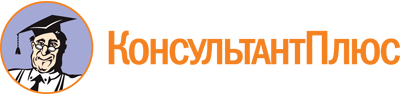 Приказ управления делами Правительства Саратовской области от 21.04.2017 N 134
(ред. от 20.03.2024)
"Об утверждении Положения об общественном совете при управлении делами Правительства области"Документ предоставлен КонсультантПлюс

www.consultant.ru

Дата сохранения: 06.06.2024
 Список изменяющих документов(в ред. приказов управления делами Правительства Саратовской областиот 28.09.2020 N 362, от 28.12.2023 N 357, от 20.03.2024 N 47)Список изменяющих документов(в ред. приказов управления делами Правительства Саратовской областиот 28.09.2020 N 362, от 28.12.2023 N 357, от 20.03.2024 N 47)Список изменяющих документов(в ред. приказов управления делами Правительства Саратовской областиот 28.12.2023 N 357, от 20.03.2024 N 47)N п/пСведения о кандидатеГрафа для заполнения1.Фамилия, имя, отчество (при наличии)2.Должность3.Дата рождения4.Место жительства5.Контактный телефон6.E-mail (при наличии)7.Уровень образования, наименование учебного заведения8.Наличие ученого звания, ученой степени9.Трудовая деятельность за последние 5 лет10.Общественная деятельность11.Наличие (отсутствие) неснятой или непогашенной судимости12.Дополнительная информацияСписок изменяющих документов(в ред. приказов управления делами Правительства Саратовской областиот 28.12.2023 N 357, от 20.03.2024 N 47)Список изменяющих документов(введено приказом управления делами Правительства Саратовской областиот 20.03.2024 N 47)Категории персональных данныхПеречни персональных данныхПерсональные данныеПерсональные данныеПерсональные данныеПерсональные данныеПерсональные данныеПерсональные данныеПерсональные данныеБиометрические данныеБиометрические данныеСпециальные персональные данныеСпециальные персональные данныеСпециальные персональные данные